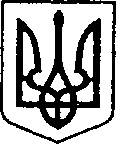 УКРАЇНАЧЕРНІГІВСЬКА ОБЛАСТЬН І Ж И Н С Ь К А    М І С Ь К А    Р А Д АВ И К О Н А В Ч И Й    К О М І Т Е ТР І Ш Е Н Н Явід 24 червня 2021року				 м. Ніжин				  №Про виділення коштівна придбання бланків Почесних грамот,Грамот, Подяк виконавчого комітету, фото рамокВідповідно до  статей 40, 42, 53, 59 Закону України «Про місцеве самоврядування в Україні», «Міської цільової програми заходів з відзначення державних та професійних свят, ювілейних та святкових дат, відзначення осіб, які зробили вагомий внесок у розвиток Ніжинської міської ТГ, здійснення представницьких та інших заходів на 2021 рік», затвердженої рішенням Ніжинської міської ради від 24.12.2020 року № 3-4/2020 «Про затвердження бюджетних програм місцевого значення на 2021 рік, виконавчий комітет Ніжинської міської ради вирішив: Доручити відділу господарського забезпечення апарату виконавчогокомітету Ніжинської міської ради  (Дмитрієву С. В.)  придбати  фоторамок 300 штук на суму 12600, 00 грн.Доручити відділу господарського забезпечення апарату виконавчогокомітету Ніжинської міської ради (Дмитрієву С. В.) придбати бланки Подяк 1000 штук  на  суму 6500,00  грн., Почесних  грамот  300 штук  на  суму  1950,00 грн, Грамот Виконавчого комітету 500 штук на суму 3000 грн.3.Фінансовому управлінню Ніжинської міської ради виділити виконавчому комітету Ніжинської міської ради кошти у сумі 24050,00 грн. на виконання п.1 даного рішення за рахунок «Міської цільової програми заходів з відзначення державних та професійних свят, ювілейних та святкових дат, відзначення осіб, які зробили вагомий внесок у розвиток Ніжинської міської ТГ, здійснення представницьких та інших заходів на 2021 рік», КПКВК 0210180 КЕКВ 2210.4.	Відділу з питань організації діяльності міської ради та її виконавчого комітету (Доля О. В.) забезпечити оприлюднення цього рішення протягом п’яти робочих днів з дати його прийняття на офіційному сайті Ніжинської міської ради.	5. Контроль  за виконанням  цього рішення покласти  на  керуючого справами  виконавчого  комітету  Ніжинської  міської  ради Салогуба В.В.Головуючий на засіданні виконавчого комітету Ніжинської міської ради,перший заступник міського голови з питаньдіяльності виконавчих органів ради                                       Федір ВОВЧЕНКОПояснювальна запискадо проекту рішення виконавчого комітету «Про виділення коштівна придбання бланків Почесних грамот, Грамот, Подяк виконавчого комітету, фоторамок».                Відповідно до ст. 40 Закону України «Про місцеве самоврядування в Україні», «Міської цільової програми заходів з відзначення державних та професійних свят, ювілейних та святкових дат, відзначення осіб, які зробили вагомий внесок у розвиток Ніжинської міської ТГ, здійснення представницьких та інших заходів на 2021 рік», затвердженої рішенням Ніжинської міської ради від 24.12.2020 року № 3-4/2020» Про затвердження бюджетних програм місцевого значення на 2021 рік, виникла необхідність придбати бланки Почесних грамот, Грамот, Подяк виконавчого комітету, фоторамок на суму 24050,00 грн.	Проект рішення складається з п’яти розділів.Відділ з питань організації діяльності міської ради та її виконавчого комітету, відповідно до Закону України «Про доступ до публічної інформації», забезпечує опублікування цього рішення протягом п’яти робочих днів з дати його підписання шляхом оприлюднення на офіційному сайті Ніжинської міської ради.Доповідати проект рішення на засіданні буде начальник сектору з питань кадрової політики відділу юридично-кадрового забезпечення апарату виконавчого комітету Ніжинської міської ради Кучер Людмила Сергіївна.Начальник відділу юридично-кадровогозабезпечення апарату виконавчогокомітету Ніжинської міської ради                                                      В.О. ЛегаВізують:Начальник сектору з питанькадрової політики відділу юридично-кадрового забезпечення апарату виконавчого комітету Ніжинської міської ради                               Людмила КУЧЕРНачальник фінансового управління	Ніжинської міської ради				       Людмила ПИСАРЕНКОНачальник відділу юридично —кадрового забезпечення апарату виконавчого комітету Ніжинської міської ради					В’ячеслав ЛЕГАНачальник відділу бухгалтерського обліку апарату виконавчого комітету Ніжинської міської ради —головний бухгалтер						Наталія ЄФІМЕНКО